T.CSİVAS VALİLİĞİŞEHİT TALHA EMRE ZİLELİGİL İLK/ORTA OKULU MÜDÜRLÜĞÜ2019-2023 STRATEJİK PLANI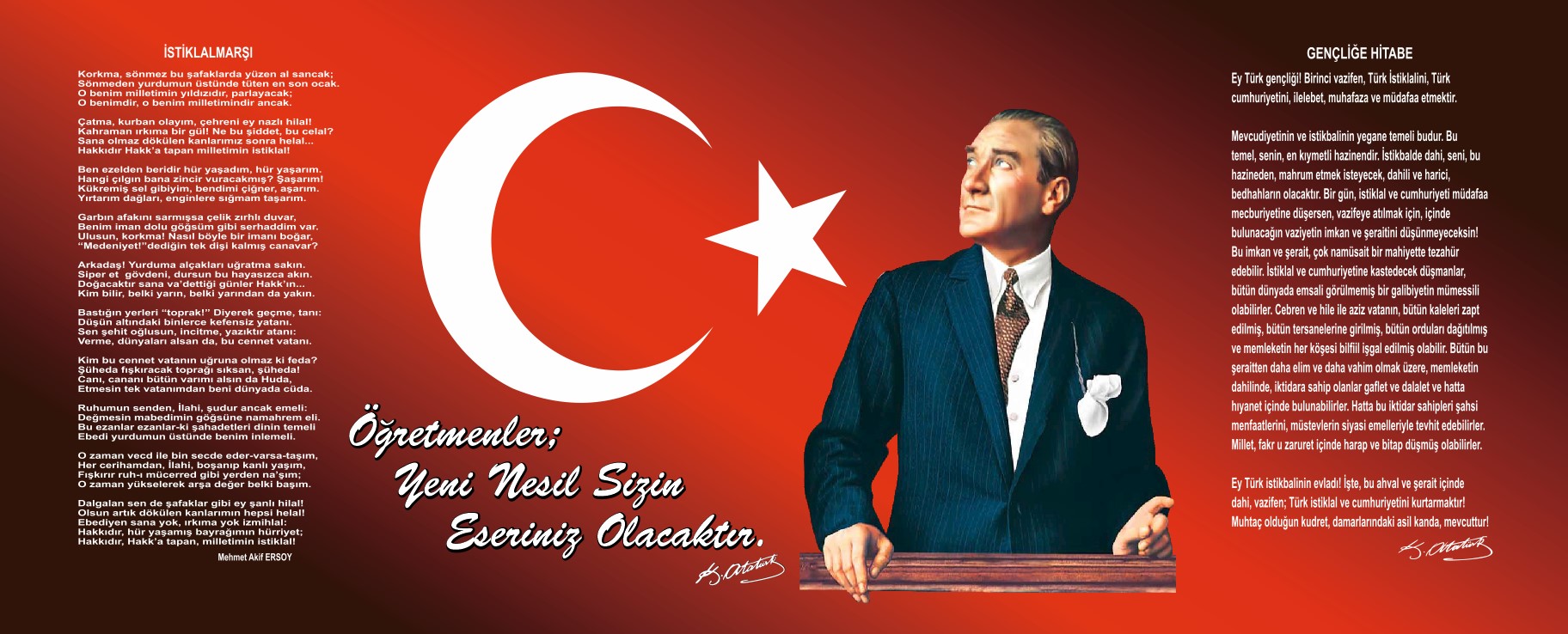 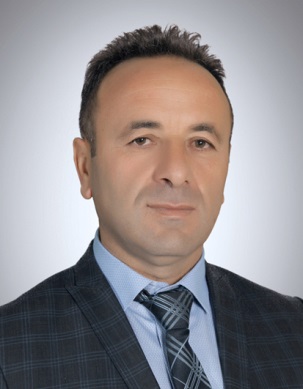 SUNUŞGeçmişten günümüze gelirken var olan yaratıcılığın getirdiği teknolojik ve sosyal anlamda gelişmişliğin ulaştığı hız, artık kaçınılmazları da önümüze sererek kendini göstermektedir. Güçlü ekonomik ve sosyal yapı, güçlü bir ülke olmanın ve tüm değişikliklerde dimdik ayakta durabilmenin kaçınılmazlığı da oldukça büyük önem taşımaktadır. Gelişen ve sürekliliği izlenebilen, bilgi ve planlama temellerine dayanan güçlü bir yaşam standardı ve ekonomik yapı; stratejik amaçlar, hedefler ve planlanmış zaman diliminde gerçekleşecek uygulama faaliyetleri ile (Stratejik Plan) oluşabilmektedir. Büyük Önder Atatürk’ü örnek alan bizler; Çağa uyum sağlamış, çağı yönlendiren öğrenciler yetiştirmek için kurulan okulumuz, geleceğimizin teminatı olan öğrencilerimizi daha iyi imkânlarla yetişip, düşünce ufku ve yenilikçi ruhu açık Türkiye Cumhuriyeti’nin çıtasını daha yükseklere taşıyan bireyler olması için idareciler ve öğretmenler olarak özverili bir şekilde tüm azmimizle çalışmaktayız. Şehit Talha Emre Zileligil İlk/Ortaokulu olarak en büyük amacımız yalnızca ilköğretim mezunu çocuklar yetiştirmek değil, girdikleri her türlü ortamda çevresindekilere ışık tutan, hayata hazır, hayatı aydınlatan, bizleri daha da ileriye götürecek nesiller yetiştirmektir. İdare ve öğretmen kadrosuyla bizler çağa ayak uydurmuş, yeniliklere açık, Türkiye Cumhuriyeti’ni daha da yükseltecek gençler yetiştirmeyi ilke edinmiş bulunmaktayız.Öğrencileri derslerde uygulanacak öğretim yöntem ve teknikleriyle sosyal, kültürel ve eğitsel etkinliklerle kendilerini geliştirmelerine ve gerçekleştirmelerine yardımcı olmak; Ailesine ve topluma karşı sorumluluk duyabilen, üretken, verimli, ülkenin ekonomik ve sosyal kalkınmasına katkıda bulunabilen bireyler olarak yetiştirmek; Doğayı tanıma, sevme ve koruma, insanın doğaya etkilerinin neler olabileceğine ve bunların sonuçlarının kendisini de etkileyebileceğine ve bir doğa dostu olarak çevreyi her durumda koruma bilincini kazandırmak; Öğrencilere bilgi yüklemek yerine, bilgiye ulaşma ve bilgiyi kullanma yöntem ve tekniklerini öğretmek; Bilimsel düşünme, araştırma ve çalışma becerilerine yöneltmek; Öğrencilerin, sevgi ve iletişimin desteklediği gerçek öğrenme ortamlarında düşünsel becerilerini kazanmalarına, düşünsel güçlerini ortaya koymalarına ve kullanmalarına yardımcı olmak; Kişisel ve toplumsal araç-gereci, kaynakları ve zamanı verimli kullanmalarını, okuma zevk ve alışkanlığı kazanmalarını sağlamak gibi görev ve sorumluluklarımızı yerine getirmek için yola çıkmış bulunmaktayız.Bu vesileyle planın hazırlanması aşamasında oldukça zorlu bir süreç olan koordinatörlük görevini başarıyla yürüten Müdür Yardımcımız Sayın Sezai DOĞAN’a, şahsında emeği geçen Stratejik Plan Hazırlama Ekibi’ne, katkıda bulunan öğretmen, öğrenci ve velilerimize teşekkür ederim.        	Rafet AYGÜN	                                Okul Müdürü  İçindekilerSunuşBÖLÜM I: GİRİŞ ve PLAN HAZIRLIK SÜRECİ5BÖLÜM II: DURUM ANALİZİHata! Yer işareti tanımlanmamış.OKULUN KISA TANIMIOkulun Mevcut Durumu: Temel İstatistiklerPAYDAŞ ANALİZİGZFT (Güçlü, Zayıf, Fırsat, Tehdit) AnaliziGelişim ve Sorun AlanlarıBÖLÜM III: MİSYON, VİZYON VE TEMEL DEĞERLERMİSYONUMUZ VİZYONUMUZ TEMEL DEĞERLERİMİZ BÖLÜM IV: AMAÇ, HEDEF VE EYLEMLERTEMA I: EĞİTİM VE ÖĞRETİME ERİŞİMTEMA II: EĞİTİM VE ÖĞRETİMDE KALİTENİN ARTIRILMASITEMA III: KURUMSAL KAPASİTEV. BÖLÜM: MALİYETLENDİRMEEKLER:   BÖLÜM I: GİRİŞ ve PLAN HAZIRLIK SÜRECİStratejik Planlama Çalışmaları:      	Şehit Talha Emre Zileligil  İlk/Orta Okulu Müdürlüğü Stratejik Planı hazırlanmadan önce kurumun yapısına uygun bir hazırlık programı oluşturulmuştur.  Hazırlık çalışmalarının verimli olması için , İl Milli Eğitim Müdürlüğümüzün Stratejik Planın ile ilgili biriminin de görüşü de alınmıştır.     	Stratejik Plan çalışmalarını yürütmek amacıyla öncelikle Okul Müdürü Rafet AYGÜN  başkanlığında, müdür yardımcıları, ilgili öğretmenler ve okul-aile birliği başkanından meydana gelen bir üst kurul oluşturuldu. Daha sonra da Şehit Talha Emre Zileligil İlk/Orta Okulu Müdürlüğü stratejik planını hazırlamak üzere okulumuzda görevli öğretmenlerden oluşan stratejik plan hazırlama ekibi kuruldu.   	  İl Milli Eğitim Müdürlüğümüz tarafından stratejik plan hazırlama konusunda bilgilendirici resmi yazılar, e-postalar ve iletişim kanalları yoluyla bilgilendirici çalışmalar yapılmış  olup; kurumumuz tarafından da bu faaliyetler takip edilmiştir.    	  Kurumumuzu vizyonuna ulaştıracak amaç ve hedeflerin belirlenmesinde personelimiz, öğrencilerimiz ve velilerimizin fikirleri alınmış ve anketler yapılmıştır. Stratejik planlama ekibi; ilgili paydaşlarımızın isteklerini de göz önünde bulundurarak bilgileri plan içerisine yerleştirmiştir.Ekip aynı zamanda planın hazırlanması aşamasında ihtiyaç duyulan verileri toplayıp analiz ve değerlendirmeleri yapmıştır.    	 Hazırlanan planın etkili olabilmesi için iyi bir izleme değerlendirme yapılması gerekir. Bu amaçla; Şehit Talha Emre Zileligil İlk/Orta Okulu Müdürlüğü tarafından İzleme Değerlendirme Ekibikurulmuştur. Bu ekip  belli dönemlerde ilgili birimlerden raporlar alacak ve sonuçları değerlendireceklerdir. Elde edilen sonuçlar raporlaştırılarak bir üst makama sunulacaktır.    	 5018 sayılı kanun gereği, bakanlığımız tarafından yayımlanan Kamu İdarelerinde Stratejik Planlamaya İlişkin Usul ve Esaslar Hakkında Yönetmelik çerçevesinde stratejik planlama üst kurulu ve stratejik planlama ekibi oluşturuldu.     	  Durum analizi ile mevcut durumunu net olarak görme imkânı bulan Şehit Talha Emre Zileligil İlk/Ortaokulu Müdürlüğü, kendisini 2023’e ulaştıracak hedef ve amaçları belirleyip bu hedef ve amaçlara ulaşmayı sağlayacak faaliyet ve projeler ortaya koyacaktır. Ayrıca vizyonumuzun tam anlamıyla yerine getirebilmesi için stratejik amaç ve hedefler öncelik sıralarına göre yazılacak ve uygulanacaktır. Aynı zamanda hedeflere ulaşmadaki göstergeler olan performans göstergeleri ve her bir amaç ve hedef için maliyet tabloları geliştirilmiştir. STRATEJİK PLAN ÜST KURULU VE STRATEJİK PLAN EKİBİBÖLÜM II: DURUM ANALİZİDurum analizi bölümünde okulumuzun mevcut durumu ortaya konularak neredeyiz sorusuna yanıt bulunmaya çalışılmıştır. Bu kapsamda okulumuzun kısa tanıtımı, okul künyesi ve temel istatistikleri, paydaş analizi ve görüşleri ile okulumuzun Güçlü Zayıf Fırsat ve Tehditlerinin (GZFT) ele alındığı analize yer verilmiştir.ŞEHİT TALHA EMRE ZİLELİGİL İLK/ORTAOKULUTarihi Gelişim : 	Okulumuz Cumhuriyetimizin Kuruluşunun 75.Yılı etkinlikleri çerçevesinde İl Özel İdaresi ve Valilik tarafından 1999 yılında yaptırılmıştır.	Cumhuriyetin kuruluşunun 75.yılında yaptırıldığı için, “ 75.YIL İZEL İDARE İLKÖĞRETİM OKULU “ ismini almıştır. Daha sonraları benzer okul isimlerinin karışıklığa sebep olmasından dolayı;  İl Milli Eğitim Komisyonunun 13.05.2010 tarihli 4 no’lu kararı ile okulun ismi “75.YIL İLKÖĞRETİM OKULU” olarak değiştirilmiştir. Okulumuz 1999/2000 Öğretim yılında dönemin Cumhurbaşkanı Sayın Süleyman DEMİREL ve Sivas Valisi Aydın GÜÇLÜ tarafından açılmıştır.Ülkemizde 4+4+4 eğitim sistemine geçilmesi sebebi ile okulumuzun adı 75. Yıl İlk/Orta Okulu olarak değiştirilmiştir. Daha sonraki süreçte 2017 yılında Sivas İl MEM'in 24.07.2017 Tarihli 17 Nolu Kararı ile Van'ın Gürpınar ilçesinde PKK'lı teröristlerin bombalı tuzağı sonucu şehit olan Uzman Çavuş Talha Emre Zileligil’in anısına, okulumuzun ismi Şehit Talha Emre Zileligil İlk/Ortaokulu olarak değiştirilmiştir. 	Okulumuz üç katlı 31 derslik olup, 1.2.3.4.5.6.7.8. şubeler sınıf sistemiyle eğitimlerine devam etmektedirler. Okulumuzda Bilişim teknolojileri sınıfı, Ana Sınıfı ve Özel alt sınıfı bulunmaktadır. Ayrıca okulumuzda çok amaçlı salon bulunmaktadır. Okul imkânlarıyla oluşturulan bir de kitaplık bulunmaktadır.Paydaş DurumuPaydaşlar, Şehit Talha Emre Zileligil İlk/Ortaokul Müdürlüğünün, ürün ve hizmetleri ile ilgisi olan, kurumdan doğrudan veya dolaylı, olumlu ya da olumsuz yönde etkilenen veya kuruluşu etkileyen kişi, grup veya kurumlardır. Paydaşlarımız, iç ve dış paydaşlar ile yararlanıcılar olarak sınıflandırılmıştır. Ayrıca bu paydaşlar özelliklerine göre lider, çalışan, yararlanıcı adlarıyla da sınıflandırılmıştır. İl Milli Eğitim Müdürlüğünün 2019 – 2023 stratejik planı temelinde kurumumuz stratejik planı oluştururken amaç ve hedeflerimize kaynak oluşturması amacıyla paydaş anketi yapılmıştır. Paydaş analizi ile stratejik planlama sürecine girilerek stratejik plan oluşturulması sağlanmıştır.Stratejik planın katılımcı bir anlayışla hazırlanabilmesi için Okul Müdürlüğünün etkileşim içinde olduğu tarafın görüşlerini dikkate almıştır.Okul Müdürlüğü için belirlenmiş olan paydaşlar; iç paydaş, dış paydaş ve yararlanıcılar şeklinde sınıflandırılmıştır. Belirlenen bütün paydaşların Okul ile ilgili görüş, beklenti ve önerileri, anketler ve toplantılar yolu ile alınmıştır.Analiz aşaması öncesinde; 	-Paydaşların tespiti yapılmış -Paydaşların önceliklendirilmesi yapılmış -Paydaşlar değerlendirilmiş -Görüş ve önerileri alınmıştır. Kurum İçi ve Dışı Mevcut Durum Şehit Talha Emre Zileligil İlk/Ortaokulu Müdürlüğünün sunduğu hizmetler, 652 sayılı Millî Eğitim Bakanlığının Teşkilat ve Görevleri Hakkında Kanun Hükmünde Kararnameye dayalı olarak düzenlenmiştir. Şehit Talha Emre Zileligil İlk/Ortaokulu Müdürlüğü’nün temel fonksiyonları Müdür Yardımcıları, Okul Aile Birliği, Sınıf Öğretmenleri, Branş Öğretmenleri, Rehberlik Servisi ve ilgili kurul ve komisyonlardan oluşmaktadır. 14 Eylül 2011 tarihli Resmî Gazetede yayımlanan Kararname ile Bakanlığımızda yetki, görev ve sorumluluk konusundaki dağınıklığa son verilmiş, ayrıca hiyerarşik kademeler azaltılarak halkımızın talep ve ihtiyaçlarına daha hızlı ve etkili cevap oluşturulabilen bir yapıya geçilmiştir. İl Millî Eğitim Müdürlüğü aynı zamanda merkez ilçe millî eğitim hizmetlerini de yürütür. Müdürlüğün temel fonksiyonları bu birimler tarafından yürütülmektedir. İl ve ilçe millî eğitim müdürlükleri hizmetin özelliklerine göre; şubeler, bürolar ile sürekli kurul ve komisyonlardan oluşur. Şehit Talha Emre Zileligil İlk/Ortaokulu Müdürlüğünde bulunması gereken başlıca bölümler sıralanabilmektedir. Bunlardan bazıları; Eğitim – öğretim, öğrenci işleri, personel işleri, okul aile birliği, okul rehberlik servisi, öğretmenler kurulu, şube öğretmenler kurulu, zümre öğretmenler kurulu, öğrenci meclisi vb. bölümlerdir.Şehit Talha Emre Zileligil İlk/Ortaokulu Müdürlüğü hizmetlerini yerine getirmek amacıyla oluşturulan organizasyon yapısı aşağıdaki gibidir.Müdürlüğümüzün 2015-2019 Stratejik Planı doğrultusunda Sosyal, Sportif ve Kültürel alanda kazanmış olduğu başarılar aşağıda sıralanmıştır.2014/2015 Eğitim Öğretim Yılı Bisiklet Yarışı Yıldız Kızlar İl BirinciliğiBisiklet Yarışı Yıldız Erkekler İl ÜçüncülüğüFutsal Yıldız Kızlar İl İkinciliğiFutsal Küçük Erkekler İl İkinciliğiMasa Tenisi Küçük Kızlar İl ÜçüncülüğüMasa Tenisi Yıldız Erkekler Bölge ÜçüncülüğüSatranç İlkokul Erkekler Bölge İkincilik ve ÜçüncülüğüSatranç Ortaokul Bölge Birincilik ve Üçüncülüğü2015/2016 Eğitim Öğretim YılıYıldız Kızlar Futbol İl BirinciliğiKüçük Kızlar Futsal İl İkinciliğiYıldız Kızlar Bisiklet Yarışı İl ÜçüncülüğüKüçük Kızlar Bisiklet Yarışı İl BirinciliğiKüçük Erkekler Bisiklet Yarışı İl İkinciliğiErkek Minikler Masa Tenisi Müsabakası İl BirinciliğiKızlar Minikler Masa Tenisi Müsabakası İl İkinciliği2016/2017 Eğitim Öğretim YılıKüçük Erkekler Bisiklet Yarışı İl BirincliğiKüçük Kızlar Bisiklet Yarışı İl BirinciliğiYıldız Kızlar Bisiklet Yarışı İl BirinciliğiYıldız Kızlar Futbol Müsabakaları İl İkinciliğiKüçük Erkekler Futsal İl BirinciliğiKüçük Kızlar Futsal İl ÜçüncülüğüKarate Ferdi Komite İl BirinciliğiUzak Doğu Wushu Musabakaları İl BirinciliğiAtasözü ve Deyim Avcıları Bilgi Yarışması İl İkinciliğiSiyer-i Nebi Yarışması İl Birinciliği2017/2018 Eğitim Öğretim YılıYıldız Kızlar Bisiklet Yarışması İl BirinciliğiKüçük Kızlar Bisiklet Yarışması İl BirinciliğiKüçük Erkekler Bisiklet Yarışması İkinciliğiYıldız Kızlar Futsal İl ÜçüncülüğüKüçük Kızlar Futsal İl İkinciliğiKars/ Sarıkamış Ulusal Matematik Yarışması Türkiye ÜçüncülüğüOkulun Mevcut Durumu: Temel İstatistiklerOkul KünyesiOkulumuzun temel girdilerine ilişkin bilgiler altta yer alan okul künyesine ilişkin tabloda yer almaktadır.Temel Bilgiler Tablosu- Okul Künyesi Çalışan BilgileriOkulumuzun çalışanlarına ilişkin bilgiler altta yer alan tabloda belirtilmiştir.Çalışan Bilgileri TablosuOkulumuz Bina ve Alanları	Okulumuzun binası ile açık ve kapalı alanlarına ilişkin temel bilgiler altta yer almaktadır.Okul Yerleşkesine İlişkin Bilgiler Sınıf ve Öğrenci Bilgileri	Okulumuzda yer alan sınıfların öğrenci sayıları alttaki tabloda verilmiştir.Donanım ve Teknolojik KaynaklarımızTeknolojik kaynaklar başta olmak üzere okulumuzda bulunan çalışır durumdaki donanım malzemesine ilişkin bilgiye alttaki tabloda yer verilmiştir.Teknolojik Kaynaklar TablosuGelir ve Gider BilgisiOkulumuzun genel bütçe ödenekleri, okul aile birliği gelirleri ve diğer katkılarda dâhil olmak üzere gelir ve giderlerine ilişkin son iki yıl gerçekleşme bilgileri alttaki tabloda verilmiştir.PAYDAŞ ANALİZİKurumumuzun temel paydaşları öğrenci, veli ve öğretmen olmakla birlikte eğitimin dışsal etkisi nedeniyle okul çevresinde etkileşim içinde olunan geniş bir paydaş kitlesi bulunmaktadır. Paydaşlarımızın görüşleri anket, toplantı, dilek ve istek kutuları, elektronik ortamda iletilen önerilerde dâhil olmak üzere çeşitli yöntemlerle sürekli olarak alınmaktadır.Paydaş anketlerine ilişkin ortaya çıkan temel sonuçlara altta yer verilmiştir.ÖĞRETMEN ANKETİ SONUÇ RAPORU2019/2023 Stratejik Plan Hazırlama sürecinde müdürlüğümüzce yapılan öğretmen görüş ve değerlendirme anketine toplamda 15 öğretmen katılmış olup ankete verilen cevaplar değerlendirilmiş ve yüzdelik oranları yukarıda belirtilmiştir.ÖĞRENCİ VELİSİ ANKETİ SONUÇ RAPORU2019/2023 Stratejik Plan Hazırlama sürecinde müdürlüğümüzce yapılan veli görüş ve değerlendirme anketine toplamda 100 öğrenci velisi katılmış olup ankete verilen cevaplar değerlendirilmiş ve yüzdelik oranları yukarıda belirtilmiştir.ÖĞRENCİ VELİSİ ANKETİ SONUÇ RAPORU2019/2023 Stratejik Plan Hazırlama sürecinde müdürlüğümüzce yapılan öğrenci görüş ve değerlendirme anketine toplamda 100 öğrenci katılmış olup ankete verilen cevaplar değerlendirilmiş ve yüzdelik oranları yukarıda belirtilmiştir.GZFT (Güçlü, Zayıf, Fırsat, Tehdit) AnaliziOkulumuzun temel istatistiklerinde verilen okul künyesi, çalışan bilgileri, bina bilgileri, teknolojik kaynak bilgileri ve gelir gider bilgileri ile paydaş anketleri sonucunda ortaya çıkan sorun ve gelişime açık alanlar iç ve dış faktör olarak değerlendirilerek GZFT tablosunda belirtilmiştir. Dolayısıyla olguyu belirten istatistikler ile algıyı ölçen anketlerden çıkan sonuçlar tek bir analizde birleştirilmiştir.Kurumun güçlü ve zayıf yönleri donanım, malzeme, çalışan, iş yapma becerisi, kurumsal iletişim gibi çok çeşitli alanlarda kendisinden kaynaklı olan güçlülükleri ve zayıflıkları ifade etmektedir .GZFT (Güçlü Yönler,Zayıf Yönler,Fırsatlar,Tehditler) Analizi      GÜÇLÜ YÖNLEROkul binasının eğitim-öğretim faaliyetleri açısından fiziki yapısının uygun olmasıSarf malzemelerin temini, bakımı ve onarımı zamanında yapılmasıEtkili öğrenme ve öğretme stratejiklerinin geliştirilmiş olmasıPersonelin özlük ile ilgili işlemlerinin zamanında ve doğru yapılması Okulun yeterli ekipman-donamına sahip olmasıPersonelin genç ve dinamik olmasıPersonelin okulda çalışmaktan memnun olmasıOkul yönetiminin, okul binasını ve diğer kulanım alanlarını eğitim politikası doğrultusunda hazırlıyor olmasıOkulda milli ve manevi değerlere önem verilmesiPaydaşların okul yönetimine ve öğretmenlere güveniyor olmasıDerslik başına düşen öğrenci sayısının ideal olması           ZAYIF YÖNLEROkul binasının ve bahçesinin çok geniş bir alana sahip olmasından ve ayrıca hizmetli sayısının yetersiz olmasından dolayı hem kapalı hem de açık alanların temizliğinin ve bakımının yeterince yapılamaması.Spor salonunun ders içi-dışı etkinliklerinin yürütülmesinde yetersiz olması.Paydaşlar arasında iletişimin zayıf olması; alanın kararlara katılımın sağlanamaması.Bireysel başarı beklentisinin ve akademik başarının istenilen seviyede olmamasıÖğrenci sirkülasyonunun fazla olmasıÖğrenci velilerinin zaman zaman okul içi paydaşlardan kendi çıkarları için talepte bulunması, haksız şikâyetlerde bulunulması         FIRSATLARSivas’ta güçlü bir milli birlik ve beraberlik duygusunun gelişmiş olmasıGöç harici nüfus artışının az olmasıMEB tarafından yürütülen çalışmalar doğrultusunda gerek eğitim-öğretim faaliyetlerinde gerekse orta öğretime yerleştirme sisteminde sürekli bir iyileşmenin gözlenmesiMEB ve diğer birimlere erişimin kolay olmasıİnternet  bağlantısının tüm sınıflarda  olması ve etkileşimli tahtaların her sınıfta kullanılmasıOkulun şehir gürültüsünden uzak bir yerleşkede bulunmasıFiziki alanların geliştirmeye açık olmasıDiğer okul ve kurumlarla iletişimin güçlü olmasıOkulun ulaşım sıkıntısının olmaması            TEHTİTLEROkul çevresinde hızlı bir şekilde yapılaşmanın artmaya müsait olmasıVelilerin ve dolayısıyla okul çevresinde yaşayan insanların ekonomik açıdan zayıf olması, istenilen yaşam kalitesine sahip olmamasıOkulun şehir merkezine uzak olmasıOkul çevresinde sürekli ikametgâhlarını değiştiren aile sayısının fazla olmasıÇevremizde parçalanmış aile bireylerinin fazla olmasıÇevre AnaliziGelişim ve Sorun AlanlarıGelişim ve sorun alanları analizi ile GZFT analizi sonucunda ortaya çıkan sonuçların planın geleceğe yönelim bölümü ile ilişkilendirilmesi ve buradan hareketle hedef, gösterge ve eylemlerin belirlenmesi sağlanmaktadır. Gelişim ve sorun alanları ayrımında eğitim ve öğretim faaliyetlerine ilişkin üç temel tema olan Eğitime Erişim, Eğitimde Kalite ve kurumsal Kapasite kullanılmıştır. Eğitime erişim, öğrencinin eğitim faaliyetine erişmesi ve tamamlamasına ilişkin süreçleri; Eğitimde kalite, öğrencinin akademik başarısı, sosyal ve bilişsel gelişimi ve istihdamı da dâhil olmak üzere eğitim ve öğretim sürecinin hayata hazırlama evresini; Kurumsal kapasite ise kurumsal yapı, kurum kültürü, donanım, bina gibi eğitim ve öğretim sürecine destek mahiyetinde olan kapasiteyi belirtmektedir.Gelişim ve Sorun AlanlarımızTESPİTLERSORUNLARBÖLÜM III: MİSYON, VİZYON VE TEMEL DEĞERLEROkul Müdürlüğümüzün Misyon, vizyon, temel ilke ve değerlerinin oluşturulması kapsamında öğretmenlerimiz, öğrencilerimiz, velilerimiz, çalışanlarımız ve diğer paydaşlarımızdan alınan görüşler, sonucunda stratejik plan hazırlama ekibi tarafından oluşturulan Misyon, Vizyon, Temel Değerler; Okulumuz üst kurulana sunulmuş ve üst kurul tarafından onaylanmıştırMİSYONUMUZŞehit Talha Emre Zileligil İlk/ Ortaokulu olarak misyonumuz; 1. sınıfından 8. sınıfa kadar tüm farklılıklarıyla öğrencilerimize; Türkiye Cumhuriyeti’nin varlığını ve kuruluş amacını kavrayan, sosyal sorumluluk bilincine sahip, farklı kültürlere ve yaşadığı çevreye saygılı, sorumluluk sahibi ve duyarlı, yenilikçi ve lider 21. Yüzyıl becerileriyle donatılmış, teknolojik yenilik sahibi, bilgi sistemlerine hakim bireyler yetiştirmekle birlikte bireysel düşünen özgüveni ve özsaygısı yüksek, evrensel değerleri, insan haklarını benimsemiş, gelişen dünyaya ayak uyduran ve onu yöneten bireylerin oluşmasına rehberlik etmektir. VİZYONUMUZVizyon (bakış-görüş açısı) olarak öğrencilere farklı bakış açıları ve farklı düşünebilme özellikleri kazandırmak için yaşadığı çağa uyum sağlayabilen, teknolojik gelişmeleri takip edebilen, okulumuzu gelecek hedeflerine taşıyabilen, 21.yüzyılın şartlarına göre yetişmiş öğrencilerimize rehberlik etmektir. Bu çerçevede akademik yaşam ve hayat için gerekli bilgi, beceri ve tutumları öğrencilerimize aktarmayı, yarını yönetecek olan etkin, üretken, yaratıcı ve sosyal bireyleri yetiştirmeyi hedefliyoruz         TEMEL DEĞERLERİMİZHizmet bekleyenlerin ihtiyaçlarına odaklanmak,Ülkemizin geleceği konusunda sorumluluk,Birbirine saygı ve sevgi göstermek,Her çalışana değer vermek, eşit fırsat tanımak,Hatayı oluşmadan önlemek,Açık ve dürüst iletişim,Çevreyi koruma bilinci,Sürekli gelişim,Herkese katma değer üretme fırsatı tanımak,Problemin değil, çözümün parçası olmaya çalışmak,Karar almada şeffaflık ve hesap verebilirlik.Ben değil biz kültürünü yerleştirmek,Milli ve manevi değerlere bağlı kalmak,Demokrasi kültürüne sahip olmak,BÖLÜM IV : AMAÇ, HEDEF VE EYLEMLERTEMA I: EĞİTİM VE ÖĞRETİME ERİŞİMTema Tanıtımı :Eğitim ve öğretime erişim okullaşma ve okul terki, devam ve devamsızlık, okula uyum ve oryantasyon, özel eğitime ihtiyaç duyan bireylerin eğitime erişimi, yabancı öğrencilerin eğitime erişimi ve hayat boyu öğrenme kapsamında yürütülen faaliyetlerin ele alındığı temadır.Her bireyin hakkı olan eğitime ekonomik, sosyal, kültürel ve demografik farklılık ve dezavantajlarından etkilenmeksizin eşit ve adil şartlar altında ulaşabilmesi ve bu eğitimi tamamlayabilmesidir.STRATEJİK AMAÇ-1: Demografik, sosyal, kültürel ve ekonomik farklılıkların ortaya çıkardığı dezavantajlardan etkilenmeksizin, bölgemizdeki her bireyin eğitimde fırsat eşitliği ilkesi ışığında hakkı olan eğitime eşit ve adil olarak ulaşabilmesini ve bu eğitimi tamamlayabilmesini sağlamak.Stratejik Hedef 1.1: Plan dönemi sonuna kadar dezavantajlı gruplar öncelikli olmak üzere, bölgemizde bulunan her bireyin, eğitim ve öğretimin her türünde ve kademesinde katılımını sağlayarak, devamsızlık, sınıf tekrarı ve okul terkleri oranlarını azaltmak.Hedefin Mevcut DurumuBireylerin eğitim ve öğretime katılması sosyal ve ekonomik kalkınmanın sürdürülebilmesinde en önemli etkenlerden biridir. Bu nedenle okulumuzun/kurumumuzun tamamında adil ve sürdürülebilir bir ilerlemenin kaydedilebilmesi için tüm bireylerin hazır bulunuşluk düzeyleri, ilgi ve yetenekleri, doğrultusunda eğitim öğretimin her aşamasına katılımını sağlamak hedeflenmektedir. Her yıl e-okul sistemi üzerinde aday kayıt incelenmekte olup listeler kontrol edilmektedir. Okul öncesi, ilkokul ve ortaokul kayıtlarının incelenmesi sonucu ortaya çıkan ve kayıt yaptırmayan, kayıt yaptırıp sürekli devamsız olan öğrenci belirleme çalışmaları yapıldıktan sonra saha çalışmaları başlatılmaktadır.EYLEMLERTEMA II: EĞİTİM VE ÖĞRETİMDE KALİTENİN ARTIRILMASIEğitim ve öğretimde kalitenin artırılması başlığı esas olarak eğitim ve öğretim faaliyetinin hayata hazırlama işlevinde yapılacak çalışmaları kapsamaktadır. Bu tema altında akademik başarı, sınav kaygıları, sınıfta kalma, ders başarıları ve kazanımları, disiplin sorunları, öğrencilerin bilimsel, sanatsal, kültürel ve sportif faaliyetleri ile istihdam ve meslek edindirmeye yönelik rehberlik ve diğer mesleki faaliyetler yer almaktadır. STRATEJİK AMAÇ 2: Her eğitim ve öğretim kademesinde, özverili ve deneyimli personelle; ruhsal ve fiziksel gelişim süreçleri dikkate alınarak, ulusal ve uluslararası ölçütlerde düzenlenen sportif, sanatsal ve kültürel aktiviteler eşliğinde; akademik bilgi ve iletişim teknolojileri alanında ilgi ve yeteneğine göre beceri, tutum ve davranış geliştirebilen, dil becerileri yüksek, iletişime ve öğrenmeye açık, özgüven sahibi, girişimci, yenilikçi ve yaratıcı bireylerin yetişmesini sağlamak.Stratejik Hedef 2.1.  Öğrencilerin akademik başarı ve öğrenme kazanımları dikkate alınarak, öğrencilerimiz arasındaki başarı düzeyi farklılıklarını azaltmak ve eğitim kalitesini yükseltmenin yanında üst öğrenime veya istihdama hazır hale getiren daha kaliteli bir kurum yapısına kazanmak. Hedefin Mevcut DurumuToplumun sosyal ve ekonomik refahının artması, eğitim ve öğretimde kalitenin artmasıyla doğru orantılıdır. Özgüvene sahip ve nitelikli bireylerin yetiştirilmesine imkân sağlayacak kaliteli bir eğitim sisteminin verimli bir şekilde uygulanabilmesi için, bireylerin bedensel, duygusal ve zihinsel gelişimleri desteklenerek ilgi ve yetenekleri doğrultusunda potansiyelleri açığa çıkarılmalı ve etkin bir şekilde kullanılarak akademik alanda başarılı olmaları sağlanmalıdır. Bu nedenle okulumuz bölgesinde kaliteli bir eğitim ortamına ulaşmak için bütün bireylerin bedensel, duygusal ve zihinsel gelişimlerine yönelik faaliyetlere katılım oranlarının ve öğrencilerin akademik başarı düzeylerinin artırılması hedeflenmektedir. Kaliteli bir eğitim öğretim hizmeti sunmak ve sunulan hizmetin verimli bir şekilde uygulanabilirliğini ve sürekliliğini sağlamak amacıyla eğitim ve öğretim sistemlerinin ulusal ve uluslararası alanda belirlenen ölçütler doğrultusunda değerlendirilmesi gerekmektedir. Bu amaçla müdürlüğümüzün, Türkiye genelinde Temel Eğitimden Ortaöğretime Geçiş Sınavı sınavlarındaki başarı durumu ve sosyal faaliyet alanları ile ilgili gelişme hedefi bulunmaktadır.PERFORMANS GÖSTERGELERİEYLEMLERTEMA III: KURUMSAL KAPASİTESTRATEJİK AMAÇ 3: Kurumdaki hizmet, kalite ve verimliliği artırmak için yaşam boyu öğrenme anlayışı çerçevesinde, içinde bulunduğumuz çağın eğitim anlayışı ilkelerine uygun insan kaynakları yönetimi sistemi kurmak. Stratejik Hedef 3.1.  Okul paydaşlarının yönetim sürecine etkin halde katılımını sağlamak amacıyla çağın getirdiği yeniliklere paralel olarak iletişim sürecini ve hizmet içi eğitim çalışmalarını etkin kullanmanın yanı sıra güvenli okul çalışmalarına hız vermek ve bu doğrultuda tüm paydaşlarla hareket etme anlayışı kazanmak.PERFORMANS GÖSTERGELERİEYLEMLERV. BÖLÜM: MALİYETLENDİRME2019-2023 Stratejik Planı Faaliyet/Proje Maliyetlendirme TablosuVI. BÖLÜM: İZLEME VE DEĞERLENDİRMEOkulumuz Stratejik Planı izleme ve değerlendirme çalışmalarında 5 yıllık Stratejik Planın izlenmesi ve 1 yıllık gelişim planın izlenmesi olarak ikili bir ayrıma gidilecektir. Stratejik planın izlenmesinde 6 aylık dönemlerde izleme yapılacak denetim birimleri, il ve ilçe millî eğitim müdürlüğü ve Bakanlık denetim ve kontrollerine hazır halde tutulacaktır.Yıllık planın uygulanmasında yürütme ekipleri ve eylem sorumlularıyla aylık ilerleme toplantıları yapılacaktır. Toplantıda bir önceki ayda yapılanlar ve bir sonraki ayda yapılacaklar görüşülüp karara bağlanacaktır. MEB Stratejik Planlama TakvimiMEB Stratejik Planlama TakvimiMEB Stratejik Planlama TakvimiEK-1EK-1EK-1Bakanlık Stratejik Planlama AdımlarıBakanlık Stratejik Planlama AdımlarıBakanlık Stratejik Planlama AdımlarıBakanlık Stratejik Planlama Adımları201820182018201820182018201820192019Bakanlık Stratejik Planlama AdımlarıBakanlık Stratejik Planlama AdımlarıBakanlık Stratejik Planlama AdımlarıBakanlık Stratejik Planlama AdımlarıEylülEylülEkimEkimKasımKasımAralıkAralıkOcakOcak11MEB Stratejik Plan Hazırlık Programı ve Genelgenin Hazırlanması ve Yayınlanması; Bilgilendirmeler; İnternet sitesinin DüzenlenmesiMEB Stratejik Plan Hazırlık Programı ve Genelgenin Hazırlanması ve Yayınlanması; Bilgilendirmeler; İnternet sitesinin Düzenlenmesi22Durum AnaliziDurum Analizi33Geleceğe YönelimGeleceğe Yönelim44Taslağın Cumhurbaşkanlığına GönderilmesiTaslağın Cumhurbaşkanlığına Gönderilmesi55İl Millî Eğitim Müdürlüklerine Stratejik Planlama Sürecinde Danışmanlık ve Rehberlik Hizmetleri Yürütülmesiİl Millî Eğitim Müdürlüklerine Stratejik Planlama Sürecinde Danışmanlık ve Rehberlik Hizmetleri Yürütülmesi66Taslakta Düzeltmelerin Yapılması, Onay ve YayımTaslakta Düzeltmelerin Yapılması, Onay ve YayımSTRATEJİK PLAN ÜST KURULUSTRATEJİK PLAN ÜST KURULUSTRATEJİK PLAN ÜST KURULUSIRA NOADI SOYADI                      GÖREVİ1Rafet AYGÜNOkul Müdürü2Sezai DOĞANOkul Md. Yard.3Gülseren SAYGINÖğretmen4Abdulvahap YILMAZOkul Aile Birliği Başkanı5Halil Kaya ŞEKEROkul Aile Birl. Yön. Kur. ÜyesiSTRATEJİK PLANLAMA EKİBİSTRATEJİK PLANLAMA EKİBİSTRATEJİK PLANLAMA EKİBİSIRA NOADI SOYADI                      GÖREVİ1Nisa GEZİCİOkul Md. Yard.2Fatih AKMANÖğretmen3Hüseyin YILDIZÖğretmen4Murat ÇAKMAKÖğretmen5Abdulvahap YILMAZGönüllü VeliGörevlerGörevle İlgili Bölüm Birim Kurul/Komisyon AdıGörevle İlgili İşbirliği( Paydaşlar)Hedef KitleÖğretim Yılında yapılacak Çalışm planlanmasıÖğretmenler KuruluTüm öğretmenlerÖğrenciİhtiyaç duyulan malzemelerin alımında görevlidirSatın Alma Komisyonuİlgili FirmalarÖğrenci-Veli-ÖğretmenSatın alınan araç gereci muayene ve kontrol ederek kabul eder.Muayene ve Teslim Alma Komisyonuİlgili firmalar, MEMÖğrenci-Veli-ÖğretmenEğitimde planlı ve sürekli gelişimi sağlamak.OGYEOkul çalışanlarıÖğrenci,veli okul çalışanlarıOkuldaki Reh.ve Ps.Dan.Hizmetlerinin planlamasını eşgüdüm içerisinde sürdürülmesini sağlamakRehberlik ve Psk. Dnş. Hiz. Yür. Kom.RAM,MEM.Öğretmen,ÖğrenciÖğrenci-Veli-ÖğretmenKulüp ve Toplum hiz. kapsamında etkinliklerin verimli yürütülmesin sağlar.Sosyal Etkinlikler KuruluKurum ve kuruluşlarÖğrenciTören, Bayram ve Okul panolarına asılan yazıların içeriğini ve uygunluğunu kontrol ederYazı İnceleme ve Değ.KuruluÖğrenciÖğrenciProgramların ve derslerin birbirine paralel olarak yürütülmesi, ders araçlarından, laboratuvar, spor salonu, kütüphane ve işliklerden planlı bir şekilde yararlanılması ile proje ve performans  görev konuları belirlerZümre Öğretmenleri KuruluBranş ÖğretmenleriÖğretmenŞubedeki öğrencilerin kişilik, beslenme, sağlık, sosyal ilişkilerin yanı sıra bu Yönetmelik hükmünce başarıları ile ailenin ekonomik durumu değerlendirilerek alınacak önlemler görüşülürŞube Öğretmenler KuruluAynı Sınıfta derse giren öğretmenler,öğrenci velileriÖğretmenBölge Okulları arasında alınan toplatı kararlarını öğretmenlere duyurur. Okul Zümre Başkanları KuruluBölge okulu öğretmenleriÖğretmenOkul içerisinde öğrencilerin davranışlarını değerlendirerek gerektiğinde yaptırımlar uygulayarak okul içi disiplini sağlar.Öğrenci Dav. Değ. KuruluÖğrenciler,Öğrenci velileri.ÖğrenciOkul ve aileler arasında ilişkiyi sağlar.Okul Aile BirliğiOkul,ideresi,öğretmenler veliler,çevreVeliler,Okul İdaresiİli: ŞEHİT TALHA EMRE ZİLELİGİL İLK/ORTAOKULUİli: ŞEHİT TALHA EMRE ZİLELİGİL İLK/ORTAOKULUİli: ŞEHİT TALHA EMRE ZİLELİGİL İLK/ORTAOKULUİli: ŞEHİT TALHA EMRE ZİLELİGİL İLK/ORTAOKULUİlçesi: MERKEZİlçesi: MERKEZİlçesi: MERKEZİlçesi: MERKEZAdres: Şeyh Şamil Mah. 87. Sk.No:2 58060 SİVASŞeyh Şamil Mah. 87. Sk.No:2 58060 SİVASŞeyh Şamil Mah. 87. Sk.No:2 58060 SİVASCoğrafi KonumCoğrafi Konumhttp://sivas75yilortaokulu.meb.k12.tr/tema/harita.phphttp://sivas75yilortaokulu.meb.k12.tr/tema/harita.phpTelefon Numarası: 0346-21135590346-21135590346-2113559Faks Numarası:Faks Numarası:e- Posta Adresi:701229@meb.k12.tr / 701245@meb.k12.tr701229@meb.k12.tr / 701245@meb.k12.tr701229@meb.k12.tr / 701245@meb.k12.trWeb sayfası adresi:Web sayfası adresi:http://sivas75yilortaokulu.meb.k12.tr  http://sivassehittalhaemrezileligililko.meb.k12.trhttp://sivas75yilortaokulu.meb.k12.tr  http://sivassehittalhaemrezileligililko.meb.k12.trKurum Kodu:İlkokul 701229 / Ortaokul 701245İlkokul 701229 / Ortaokul 701245İlkokul 701229 / Ortaokul 701245Öğretim Şekli:Öğretim Şekli:İkili Eğitimİkili EğitimOkulun Hizmete Giriş Tarihi : 1999Okulun Hizmete Giriş Tarihi : 1999Okulun Hizmete Giriş Tarihi : 1999Okulun Hizmete Giriş Tarihi : 1999Toplam Çalışan SayısıToplam Çalışan Sayısı4545Öğrenci Sayısı:Kız272272Öğretmen SayısıKadın2222Öğrenci Sayısı:Erkek320320Öğretmen SayısıErkek1818Öğrenci Sayısı:Toplam592592Öğretmen SayısıToplam4040Derslik Başına Düşen Öğrenci SayısıDerslik Başına Düşen Öğrenci SayısıDerslik Başına Düşen Öğrenci Sayısı:20,41Şube Başına Düşen Öğrenci SayısıŞube Başına Düşen Öğrenci SayısıŞube Başına Düşen Öğrenci Sayısı:20,41Öğretmen Başına Düşen Öğrenci SayısıÖğretmen Başına Düşen Öğrenci SayısıÖğretmen Başına Düşen Öğrenci Sayısı:14,8Şube Başına 30’dan Fazla Öğrencisi Olan Şube SayısıŞube Başına 30’dan Fazla Öğrencisi Olan Şube SayısıŞube Başına 30’dan Fazla Öğrencisi Olan Şube Sayısı:0Öğrenci Başına Düşen Toplam Gelir MiktarıÖğrenci Başına Düşen Toplam Gelir MiktarıÖğrenci Başına Düşen Toplam Gelir Miktarı25,42 TLÖğretmenlerin Kurumdaki Ortalama Görev SüresiÖğretmenlerin Kurumdaki Ortalama Görev SüresiÖğretmenlerin Kurumdaki Ortalama Görev Süresi5Unvan*ErkekKadınToplamOkul Müdürü ve Müdür Yardımcısı213Sınıf Öğretmeni7613Branş Öğretmeni91322Rehber Öğretmen22İdari Personel11Yardımcı Personel33Güvenlik Personeli11Toplam Çalışan Sayıları222345Okul BöümleriOkul BöümleriÖzel AlanlarVarYokOkul Kat SayısıZemin+3Çok Amaçlı SalonxDerslik Sayısı31Çok Amaçlı SahaxDerslik Alanları (m2)45KütüphanexKullanılan Derslik Sayısı29Fen LaboratuvarıxŞube Sayısı13+12Bilgisayar Laboratuvarıxİdari Odaların Alanı (m2)25İş AtölyesixÖğretmenler Odası (m2)45Beceri AtölyesixOkul Oturum Alanı (m2)1040PansiyonxOkul Bahçesi (Açık Alan)(m2)5657,21Okul Kapalı Alan (m2)4160Sanatsal, bilimsel ve sportif amaçlı toplam alan (m2)110Kantin (m2)45Tuvalet Sayısı8Diğer (………….)SINIFIKızErkekToplamSINIFIKızErkekToplamAnasınıfı/A910195. Sınıf/A91019Anasınıfı/B1118195. Sınıf/B10818Anasınıfı/C617235. Sınıf/C127191.Sınıf/A1211235. Sınıf Orta-Ağır Zihinsel/A0111.Sınıf/B139226. Sınıf/A910191.Sınıf/C1012226. Sınıf/B612182.Sınıf/A1412266. Sınıf/C910192.Sınıf/B1112236. Sınıf Orta-Ağır Zihinsel/A2132.Sınıf/C1114257. Sınıf/A911203.Sınıf/A610167. Sınıf/B1010203.Sınıf/B615217. Sınıf/C910193.Sınıf/C107177. Sınıf/D812203.Sınıf/D99187. Sınıf Orta-Ağır Zihinsel/A1014.Sınıf/A1210228. Sınıf/A1214264.Sınıf/B817258. Sınıf/B1014244.Sınıf/C816248. Sınıf Orta-Ağır Zihinsel/A011Akıllı Tahta Sayısı30TV Sayısı1Masaüstü Bilgisayar Sayısı25Yazıcı Sayısı2Taşınabilir Bilgisayar Sayısı0Fotokopi Makinası Sayısı3Projeksiyon Sayısı2İnternet Bağlantı HızıFATİH ProjesiYıllarGelir MiktarıGider Miktarı201615.075,0012.454,2620179.143,5012.454,26Sıra NoMADDELERVERİLEN CEVAP VE ORANIVERİLEN CEVAP VE ORANIVERİLEN CEVAP VE ORANIVERİLEN CEVAP VE ORANIVERİLEN CEVAP VE ORANIVERİLEN CEVAP VE ORANIVERİLEN CEVAP VE ORANIVERİLEN CEVAP VE ORANIVERİLEN CEVAP VE ORANIVERİLEN CEVAP VE ORANISıra NoMADDELERKesinlikle KatılıyorumOran (Yüzde)KatılıyorumOran (Yüzde)KararsızımOran (Yüzde)Kısmen katılıyorumOran (Yüzde)KatılmıyorumOran (Yüzde)1Okulumuzda alınan kararlar, çalışanların katılımıyla alınır.4265334262132Kurumdaki tüm duyurular çalışanlara zamanında iletilir.1280213163Her türlü ödüllendirmede adil olma, tarafsızlık ve objektiflik esastır.11734264Kendimi, okulun değerli bir üyesi olarak görürüm.106632016165Çalıştığım okul bana kendimi geliştirme imkânı tanımaktadır.9602133166Okul, teknik araç ve gereç yönünden yeterli donanıma sahiptir.1696021337Okulda çalışanlara yönelik sosyal ve kültürel faaliyetler düzenlenir.117321316168Okulda öğretmenler arasında ayrım yapılmamaktadır.2131280169Okulumuzda yerelde ve toplum üzerinde olumlu etki bırakacak çalışmalar yapmaktadır.1685332032010Yöneticilerimiz, yaratıcı ve yenilikçi düşüncelerin üretilmesini teşvik etmektedir.96021342611Yöneticiler, okulun vizyonunu, stratejilerini, iyileştirmeye açık alanlarını vs. çalışanlarla paylaşır.21312801612Okulumuzda sadece öğretmenlerin kullanımına tahsis edilmiş yerler yeterlidir.7463201642613Alanıma ilişkin yenilik ve gelişmeleri takip eder ve kendimi güncellerim.9606Sıra NoMADDELERVERİLEN CEVAP VE ORANIVERİLEN CEVAP VE ORANIVERİLEN CEVAP VE ORANIVERİLEN CEVAP VE ORANIVERİLEN CEVAP VE ORANIVERİLEN CEVAP VE ORANIVERİLEN CEVAP VE ORANIVERİLEN CEVAP VE ORANIVERİLEN CEVAP VE ORANIVERİLEN CEVAP VE ORANISıra NoMADDELERKesinlikle KatılıyorumOran (Yüzde)KatılıyorumOran (Yüzde)KararsızımOran (Yüzde)Kısmen katılıyorumOran (Yüzde)KatılmıyorumOran (Yüzde)1İhtiyaç duyduğumda okul çalışanlarıyla rahatlıkla görüşebiliyorum.87871010332Bizi ilgilendiren okul duyurularını zamanında öğreniyorum. 72722727113Öğrencimle ilgili konularda okulda rehberlik hizmeti alabiliyorum.939355224Okula ilettiğim istek ve şikâyetlerim dikkate alınıyor. 525229291717225Öğretmenler yeniliğe açık olarak derslerin işlenişinde çeşitli yöntemler kullanmaktadır.26262323191932326Okulda yabancı kişilere karşı güvenlik önlemleri alınmaktadır. 81819910107Okulda bizleri ilgilendiren kararlarda görüşlerimiz dikkate alınır. 727213132213138E-Okul Veli Bilgilendirme Sistemi ile okulun internet sayfasını düzenli olarak takip ediyorum.2323181833242432329Çocuğumun okulunu sevdiğini ve öğretmenleriyle iyi anlaştığını düşünüyorum.777721212210Okul, teknik araç ve gereç yönünden yeterli donanıma sahiptir.2424333341412211Okul her zaman temiz ve bakımlıdır.68682222882212Okulun binası ve diğer fiziki mekânlar yeterlidir.131337374141119913Okulumuzda yeterli miktarda sanatsal ve kültürel faaliyetler düzenlenmektedir.43431919111119198814Okulumuzun Olumlu (başarılı)  ve Olumsuz (başarısız) Yönlerine İlişkin Görüşleriniz.Okulumuzun Olumlu (başarılı)  ve Olumsuz (başarısız) Yönlerine İlişkin Görüşleriniz.Okulumuzun Olumlu (başarılı)  ve Olumsuz (başarısız) Yönlerine İlişkin Görüşleriniz.Olumlu (Başarılı) yönlerimizOlumsuz (başarısız) yönlerimiz1İyi bir eğitim verilmekte ( Yüzde 68 )Okulun fiziki yapısı geliştirilmeli ( Yüzde 36)2Okulda öğrencimi güvende hissediyorum (Yüzde 48)Akademik başarı artırılmalı ( Yüzde 18)3Rehberlik faaliyetlerinden yararlanıyorum (Yüzde 33)Ses sistemi, görüntüleme kötü (Yüzde 21 )4Okul çalışanlarının iletişimi iyi ( Yüzde 68)5Sıra NoMADDELERVERİLEN CEVAP VE ORANIVERİLEN CEVAP VE ORANIVERİLEN CEVAP VE ORANIVERİLEN CEVAP VE ORANIVERİLEN CEVAP VE ORANIVERİLEN CEVAP VE ORANIVERİLEN CEVAP VE ORANIVERİLEN CEVAP VE ORANIVERİLEN CEVAP VE ORANIVERİLEN CEVAP VE ORANISıra NoMADDELERKesinlikle KatılıyorumOran (Yüzde)KatılıyorumOran (Yüzde)KararsızımOran (Yüzde)Kısmen katılıyorumOran (Yüzde)KatılmıyorumOran (Yüzde)1Öğretmenlerimle ihtiyaç duyduğumda rahatlıkla görüşebilirim.9595552Okul müdürü ile ihtiyaç duyduğumda rahatlıkla konuşabiliyorum.878713133Okulun rehberlik servisinden yeterince yararlanabiliyorum.898911114Okula ilettiğimiz öneri ve isteklerimiz dikkate alınır.18187878445Okulda kendimi güvende hissediyorum.888899336Okulda öğrencilerle ilgili alınan kararlarda bizlerin görüşleri alınır.2121676788447Öğretmenler yeniliğe açık olarak derslerin işlenişinde çeşitli yöntemler kullanmaktadır.848416168Derslerde konuya göre uygun araç gereçler kullanılmaktadır.9393779Teneffüslerde ihtiyaçlarımı giderebiliyorum.68682121338810Okulun içi ve dışı temizdir.9191445511Okulun binası ve diğer fiziki mekânlar yeterlidir.79794477101012Okul kantininde satılan malzemeler sağlıklı ve güvenlidir.181861611111101013Okulumuzda yeterli miktarda sanatsal ve kültürel faaliyetler düzenlenmektedir.646423239944Politik ve yasal etmenlerEkonomik çevre değişkenleri      Okulumuz, Milli Eğitim Bakanlığı politikaları ve Milli Eğitim Bakanlığı stratejik planlama faaliyetleri ışığında eğitim-öğretim faaliyetlerine devam etmektedir. Öğrencilerini eğitimin merkezine koyan bir yaklaşım sergileyen okulumuz, öğrencilerin yeniliklere açık ve yeniliklerden haberdar, gelişim odaklı olmasını sağlayıcı, önleyici çalışmalarla, risklerden koruyucu politikalar uygulayarak yasal sorumluluklarını en iyi şekilde yerine getirmek için çalışmaktadır.      Okulumuzun bulunduğu çevrede yaşayan mahalle sahipleri sürekli değişken ve merkeze uzak olması sebebiyle kira fiyatlarının uygunluğu gibi nedenlerle ailelerimizin sosyoekonomik düzeyleri düşük seviyelerdedir. Bu açıdan bakıldığı zaman, ailelerin okulun maddi kaynaklarına çok fazla katkısı olmamaktadır. Belli dönemlerde okul bünyesinde okul-aile işbirliği ile çalışmaları düzenlenmekte, buradan elde edilen gelirlerle okulumuzun eksikleri giderilmeye çalışılmaktadır.Sosyal-kültürel çevre değişkenleriTeknolojik çevre değişkenleri      Okulumuzun bulunduğu çevredeki hızlı ikametgah değişimleri bireylerin uyum problemlerini de beraberinde getirmektedir.       Köy hayatından şehir hayatına geçiş çocukları sosyal yönden olumsuz etkilediği gibi küçük köy okulundan büyük okula geçiş de  eğitim konsantrasyonunu bozmaktadır. Ayrıca çeşitli nedenlerle merkezden uzak bir yerde oturmayı tercih eden ve sürekli ikametgah değiştiren ailelerin uyum sorunu yaşadığı görülmektedir.      Günümüzde hemen hemen her evde bir  bilgisayar vardır. Evlerinde bilgisayar olmayan ailelerin öğrencileri ise okulumuzda bulunan bilgisayar laboratuvarı ve sınıflardaki etkileşimli tahtalar sayesinde teknolojik gelişmeleri takip edebilmektedirler. Ekolojik ve doğal çevre değişkenleriEtik ve ahlaksal değişkenler       Okulumuzun bulunduğu konumda etrafında tarlalar vardır. Yüksek katlı binaların yavaş yavaş yükseldiği konumumuzda ekip biçilen tarlaların olması öğrencilerimizin doğayı ve tarımı yakinen tanık olmasına nedendir.      Değişik kültürlerin buluşma noktası olan şehirlerin, buralarda yaşayan birçok  gencin örf, adet ve kültüründen habersiz yetişmesine sebep olduğu bir gerçektir. Bu durumu asgariye indirmek için aileye ve eğitim camiasına büyük bir vazife düşmektedir. Bu nedenle milli ve manevi kültürünü evrensel değerler içinde koruyup geliştiren bireyler yetiştirmek bizim asli görevimizdir. Öğrencilerimizin kendi öz kültürünü tanıyıp bunu karakterine yansıtarak yaşaması ve gelecek nesillere aktarması hepimizin ortak gayesidir.Eğitime ErişimEğitimde KaliteKurumsal KapasiteOkullaşma OranıAkademik BaşarıKurumsal İletişimOkula Devam/ DevamsızlıkSosyal, Kültürel ve Fiziksel GelişimKurumsal YönetimOkula Uyum, OryantasyonSınıf TekrarıBina ve YerleşkeÖzel Eğitime İhtiyaç Duyan Bireylerİstihdam Edilebilirlik ve YönlendirmeDonanımYabancı ÖğrencilerÖğretim YöntemleriTemizlik, HijyenHayatboyu ÖğrenmeDers araç gereçleriİş Güvenliği, Okul Güvenliği, KurslarTaşıma ve servis1.TEMA: EĞİTİM VE ÖĞRETİME ERİŞİM1.TEMA: EĞİTİM VE ÖĞRETİME ERİŞİM1.TEMA: EĞİTİM VE ÖĞRETİME ERİŞİM1.TEMA: EĞİTİM VE ÖĞRETİME ERİŞİM111Kayıtlar ilk ve orta kademede adrese dayalı sisteme ve İYK’ye nakil esaslarına göre yapılmakta. Ancak anasınıfı kayıtlarında okullaşma oranı sistemli saha çalışmaları sonucunda gerçekleştirilmektedir.222Okula devamsız olan öğrencilerin takibi yapılmakta olup İKY’deki esaslar doğrultusunda öğrenci velilerine tebliğ yapılmaktadır. Zaman zaman devamsızlık durumunda olan öğrenciler için mahalle muhtarı, İlçe MEM koordinasyonuna ihtiyaç duyulmaktadır.333Okula uyum sorunu yaşayan öğrencilerimiz için rehberlik servisi aracılığıyla oryantasyon ve motivasyon eğitimlerine ihtiyaç duyulmaktadır.444İlçe RAM koordinesinde özel eğitime ihtiyaç duyulan öğrencilerimiz için kaynaştırma ve özel alt sınıf uygulaması yapılmaktadır. Ayrıca öğrenci velilerinden gelen talep doğrultusunda destek eğitimi yapılmasına imkan sunulmaktadır.555Müdürlüğümüzün yerleşim birimi açısından yabancı uyruklu öğrencimiz bulunmamaktadır. Bulunması halinde ihtiyaç duyulan eğitim aşaması doğrultusunda İlçe MEM koordineli çalışma yapılacaktır.666Hayat Boyu Öğrenme kapsamında müdürlüğümüze gelen talepler değerlendirilip kurslar açılmaktadır. 2.TEMA: EĞİTİM VE ÖĞRETİMDE KALİTE2.TEMA: EĞİTİM VE ÖĞRETİMDE KALİTE2.TEMA: EĞİTİM VE ÖĞRETİMDE KALİTE2.TEMA: EĞİTİM VE ÖĞRETİMDE KALİTE11Akademik başarı değişen sistem doğrultusunda artırılmaya çalışılmakta, müdürlüğümüz bölge okullar arasında başarı yüzdesi fazla olarak görülmektedir. Her yıl akademik başarıyı artırma çalışmaları okul rehberlik servisi ve zümre kurulları koordinesinde yapılmaktadır. Destekleme ve yetiştirme kurs merkezi olarak hizmet sunulmaktadır.Akademik başarı değişen sistem doğrultusunda artırılmaya çalışılmakta, müdürlüğümüz bölge okullar arasında başarı yüzdesi fazla olarak görülmektedir. Her yıl akademik başarıyı artırma çalışmaları okul rehberlik servisi ve zümre kurulları koordinesinde yapılmaktadır. Destekleme ve yetiştirme kurs merkezi olarak hizmet sunulmaktadır.22Müdürlüğümüz sosyal, kültürel ve sportif çalışmalara aktif katılım sağlamakta ve başarı elde etmektedir.Müdürlüğümüz sosyal, kültürel ve sportif çalışmalara aktif katılım sağlamakta ve başarı elde etmektedir.33Özellikle müdürlüğümüzün ilkokul seviyesinde gerekli çalışmalar sonrasında sınıf tekrarı uygun görülen öğrencilerin velileri ile iletişime geçilip gerekli iş ve işlemler yürütülmektedir. Ortaokul seviyesinde başarıların değerlendirilmesi ilgili mevzuatlar doğrultusunda veli bilgilendirmesi yapılarak uygulanmaktadır.Özellikle müdürlüğümüzün ilkokul seviyesinde gerekli çalışmalar sonrasında sınıf tekrarı uygun görülen öğrencilerin velileri ile iletişime geçilip gerekli iş ve işlemler yürütülmektedir. Ortaokul seviyesinde başarıların değerlendirilmesi ilgili mevzuatlar doğrultusunda veli bilgilendirmesi yapılarak uygulanmaktadır.44Rehberlik servisimiz sayesinde öğrencilerin bir üst öğrenime geçiş süreçleri takibi ve gerekli yönlendirmeler yapılmaktadır.Rehberlik servisimiz sayesinde öğrencilerin bir üst öğrenime geçiş süreçleri takibi ve gerekli yönlendirmeler yapılmaktadır.55Gelişen eğitim anlayışı doğrultusunda yeni yöntem ve tekniklerin kullanılması için müdürlüğümüz gerekli teknik donanımı sağlamak amacıyla çalışmalar yapmakta İlçe MEM ile sürekli iletişim süreci kurmaktadır. Aynı zamanda öğretmenlerin hizmet içi ihtiyaçları planlar doğrultusunda duyurusu yapılarak katılımın sağlanması noktasında yönlendirme yapılmaktadır.Gelişen eğitim anlayışı doğrultusunda yeni yöntem ve tekniklerin kullanılması için müdürlüğümüz gerekli teknik donanımı sağlamak amacıyla çalışmalar yapmakta İlçe MEM ile sürekli iletişim süreci kurmaktadır. Aynı zamanda öğretmenlerin hizmet içi ihtiyaçları planlar doğrultusunda duyurusu yapılarak katılımın sağlanması noktasında yönlendirme yapılmaktadır.66Ders araç-gereçler noktasında müdürlüğümüzde herhangi bir eksiklik olmamakta ihtiyaç bildirimi yapıldığında derhal giderilmektedir.Ders araç-gereçler noktasında müdürlüğümüzde herhangi bir eksiklik olmamakta ihtiyaç bildirimi yapıldığında derhal giderilmektedir.3.TEMA: KURUMSAL KAPASİTE3.TEMA: KURUMSAL KAPASİTE3.TEMA: KURUMSAL KAPASİTE3.TEMA: KURUMSAL KAPASİTE1Kurum içi iletişim tüm iletişim araçları kullanılarak en kısa sürede bilgilendirme yapılacak şekilde kullanılmaktadır.Kurum içi iletişim tüm iletişim araçları kullanılarak en kısa sürede bilgilendirme yapılacak şekilde kullanılmaktadır.Kurum içi iletişim tüm iletişim araçları kullanılarak en kısa sürede bilgilendirme yapılacak şekilde kullanılmaktadır.2Müdürlüğümüzün hiyerarşik düzeni çerçevesinde iş ve işlemler planlı ve koordineli şekilde yürütülmektedir.Müdürlüğümüzün hiyerarşik düzeni çerçevesinde iş ve işlemler planlı ve koordineli şekilde yürütülmektedir.Müdürlüğümüzün hiyerarşik düzeni çerçevesinde iş ve işlemler planlı ve koordineli şekilde yürütülmektedir.3Bina ve yerleşke kapasitemiz maksimum seviyede olup ihtiyaç duyulan mekanlar İl Özel İdaresi tarafından okul yerleşkemize yapılmaktadır.Bina ve yerleşke kapasitemiz maksimum seviyede olup ihtiyaç duyulan mekanlar İl Özel İdaresi tarafından okul yerleşkemize yapılmaktadır.Bina ve yerleşke kapasitemiz maksimum seviyede olup ihtiyaç duyulan mekanlar İl Özel İdaresi tarafından okul yerleşkemize yapılmaktadır.4Müdürlüğümüzün donanım ihtiyacı için gerekli talep girişleri zamanında yapılmaktadırMüdürlüğümüzün donanım ihtiyacı için gerekli talep girişleri zamanında yapılmaktadırMüdürlüğümüzün donanım ihtiyacı için gerekli talep girişleri zamanında yapılmaktadır5Temizlik malzeme ihtiyacımız okul aile birliğince ve İlçe MEM tarafından karşılanmakta olup eksik personel İŞ_KUR vasıtasıyla tamamlanmaktadır.Temizlik malzeme ihtiyacımız okul aile birliğince ve İlçe MEM tarafından karşılanmakta olup eksik personel İŞ_KUR vasıtasıyla tamamlanmaktadır.Temizlik malzeme ihtiyacımız okul aile birliğince ve İlçe MEM tarafından karşılanmakta olup eksik personel İŞ_KUR vasıtasıyla tamamlanmaktadır.6Müdürlüğümüz her yıl iş güvenliği ve okul güvenliği konusunda denetimden geçmekte eksiklikler anlık olarak tamamlanmaktadır.Müdürlüğümüz her yıl iş güvenliği ve okul güvenliği konusunda denetimden geçmekte eksiklikler anlık olarak tamamlanmaktadır.Müdürlüğümüz her yıl iş güvenliği ve okul güvenliği konusunda denetimden geçmekte eksiklikler anlık olarak tamamlanmaktadır.7Müdürlüğümüz taşıma hizmetleri kapsamında olup özel alt sınıfı öğrenci ve velilerimiz evden okula ücretsiz taşınmaktadır.Müdürlüğümüz taşıma hizmetleri kapsamında olup özel alt sınıfı öğrenci ve velilerimiz evden okula ücretsiz taşınmaktadır.Müdürlüğümüz taşıma hizmetleri kapsamında olup özel alt sınıfı öğrenci ve velilerimiz evden okula ücretsiz taşınmaktadır.1.TEMA: EĞİTİM VE ÖĞRETİME ERİŞİM1.TEMA: EĞİTİM VE ÖĞRETİME ERİŞİM1Okul öncesi eğitimde okullaşma2İlköğretimde devamsızlık3Eğitime devam etmeyen öğrenciler4Zorunlu eğitimden erken ayrılma5Taşımalı eğitim6Taşımalı servis şoförlerinin eğitimi7Temel eğitimden ortaöğretime geçiş8Okul türlerinin Tanıtımı9Özel eğitime ihtiyaç duyan bireylerin kendilerine uygun eğitime geçişi10Hayat boyu öğrenmeye katılım11Hayat boyu öğrenmenin tanıtımı2.TEMA: EĞİTİM VE ÖĞRETİMDE KALİTE2.TEMA: EĞİTİM VE ÖĞRETİMDE KALİTE1Eğitim öğretim sürecinde sanatsal, sportif ve kültürel faaliyetler2Okuma kültürü3Okul sağlığı ve hijyen4Zararlı alışkanlıklar ve bağımlılıklar5Öğretmenlere yönelik hizmet içi eğitimler6Program geliştirme sürecinde katılımcılık7Destekleme ve yetiştirme kurslarında öğretmen ve kursiyer8Temel dersler önceliğinde sınavlarda öğrenci başarı durumu9Eğitsel, mesleki ve kişisel rehberlik hizmetleri10Sınav kaygısı11Özel yetenekli öğrenciler için eğitim öğretim hizmetleri3.TEMA: KURUMSAL KAPASİTE3.TEMA: KURUMSAL KAPASİTE1İnsan kaynaklarının mesleki yeterliliklerinin geliştirilmesi2İnsan kaynaklarının planlanması ve istihdamı3Çalışma ortamlarının iş motivasyonuna göre düzenlenmesi4Çalışanların ödüllendirilmesi5Hizmet içi eğitim kalitesi6Uzaktan eğitim uygulamaları7İkili eğitim yapılması ve derslik yetersizliği8Okullardaki fiziki durumun özel gereksinimli öğrenciler için uygunluğu9Hizmet binalarının fiziki kapasitesinin yetersizliği10Okul aile birliklerinin etkinliği, çalışması11İstatistik ve bilgi temini12Stratejik planların uygulanabilirliği, maliyeti13İş güvenliği ve sivil savunma14Bürokrasinin azaltılmasıPERFORMANS GÖSTERGE TABLOSUPERFORMANS GÖSTERGE TABLOSUPERFORMANS GÖSTERGE TABLOSUPERFORMANS GÖSTERGE TABLOSUPERFORMANS GÖSTERGE TABLOSUPERFORMANS GÖSTERGE TABLOSUNoPERFORMANS GÖSTERGESİSorumlu Birim/Kişi Geçmiş YıllarGeçmiş YıllarHedefNoPERFORMANS GÖSTERGESİSorumlu Birim/Kişi 2016/20172017/20182023PG1Anasınıfında kayıtlı olan öğrencilerin devam oranıOkul idaresi, Rehberlik Servisi,Öğretmenler%65%80%95PG2İlkokulda kayıtlı olan öğrencilerin devamsızlık oranı (20 gün ve üstü)Okul idaresi, Rehberlik Servisi,Öğretmenler%10%10%3PG3Ortaokulda kayıtlı olan öğrencilerin devamsızlık oranı (20 gün ve üstü)Okul idaresi, Rehberlik Servisi,Öğretmenler%15%10%3PG4Bölgede okuma yazma bilmeyen birey sayısıOkul idaresi, Rehberlik Servisi,Öğretmenler403310PG5Okuma –yazma kursu sayısıOkul idaresi, Rehberlik Servisi,Öğretmenler224PG6Devamsızlık nedeniyle öğrenim çağı dışına çıkmış birey sayısıOkul idaresi, Rehberlik Servisi,Öğretmenler000PG7Sürekli devamsız öğrenci sayısıOkul idaresi, Rehberlik Servisi,Öğretmenler010PG8Saha çalışması sonucu okula kaydı yapılan anasınıfı öğrenci sayısıOkul idaresi, Rehberlik Servisi,Öğretmenler182130NoEylem İfadesiEylem SorumlusuEylem Tarihi1.1.1.Aday kayıt listelerinin kontrol edilmesi ve kesin kayıt listeleriyle karşılaştırılmasıOkul idaresiEylül Ayı İçerisinde1.1.2Kesin kayda geçmemiş anasınıfı öğrencilerinin tespiti ve velileriyle iletişime geçme ( saha çalışması)Okul idaresi, Rehberlik ServisiEkim-Kasım Ayları1.1.3Kesin kaydı yapılmış sürekli devamsız öğrencilerin tespiti ve gerekli iş ve işlemlerin yürütülmesiOkul İdaresiEkim-Kasım Ayları1.1.4Devamsızlık takibinin yapılması ve devamsızlık mektuplarının gönderilmesiOkul İdaresi, Sınıf ÖğretmenleriEğitim-Öğretim      Yılı İçerisi1.1.5Bölgede okuma yazma bilmeyen bireylerin tespiti ve kurs başvurularının alınmasıOkul İdaresiKasım Ayı İçerisindeNoPERFORMANSGÖSTERGESİMevcutMevcutHEDEFHEDEFHEDEFHEDEFHEDEFHEDEFNoPERFORMANSGÖSTERGESİ2018201920192020202120222023PG.1.1.aSınavla Öğrenci Alan Okullara Yerleşme Durumu (68 Öğrenci/2018)17 /%25%30%30%31%32%33%34PG.1.1.bSpor Lisesine Yerleşme Durumu                          (68 Öğrenci/2018)3/%4%5%5%6%7%8%9PG.1.1.c.Güzel Sanatlar Lisesine Yerleşme Durumu              (68 Öğrenci/2018)2/%3%4%4%5%6%7%8PG.1.1.d.Ortalama başarı yüzdelik dilimi65,72676770727577PG.1.1.e.Destekleme ve yetiştirme kursuna katılım oranı%71%73%73%76%78%80%82PG.1.1.f.Rehberlik hizmetlerinden yararlanan öğrenci oranı%40%42%42%45%47%50%51NoEylem İfadesiEylem SorumlusuEylem Tarihi1.1.1.Öğrencilere yönelik etüd programlarının düzenlenmesiOkul İdaresi, rehberlik servisi, öğretmenlerŞubat – Mayıs Arası1.1.2Bir üst öğrenime hazırlık aşamasında okul tanıtım gezileriOkul İdaresi, rehberlik servisi, öğretmenlerMayıs Ayı İçerisinde1.1.3Rehberlik faaliyet planının hazırlanması ve duyurulmasıRehberlik ServisiEylül- Ekim ArasıNoPERFORMANSGÖSTERGESİMevcutMevcutHEDEFHEDEFHEDEFHEDEFHEDEFHEDEFNoPERFORMANSGÖSTERGESİ2018201920192020202120222023PG.3.1.aHizmet İçi Eğitime Katılan Personel Oranı%3%4%4%5%6%7%8PG.3.2.bİletişim araçlarıyla anlık paydaşlarla bilgi paylaşımı yapılma oranı%80%82%82%85%87%90%92PG.3.3.c.Yönetim süreci içerisinde paydaşların aktif katılım oranı ( Karar toplantılarında paydaşların katılım oranına göre)%50%55%55%60%65%70%75PG.3.3.ç.Kurs, seminer, eğitim müracaat sayısı7889101112NoEylem İfadesiEylem SorumlusuEylem Tarihi1.1.1.Hizmetiçi eğitim duyurularının zamanında yapılması ve katılım için gerekli yönlendirme çalışmalarıOkul İdaresiEğitim-Öğretim Yılı İçerisi1.1.2Kurumsal SMS ve e-posta sisteminin oluşturulması ve kullanılmasıOkul İdaresiEğitim-Öğretim Yılı İçerisi1.1.3Kurs, seminer, eğitim ve. Çalışmaların ilgili kurum ve kuruluşlarla koordineli planlanması ve uygulanmasıOkul İdaresiEğitim-Öğretim Yılı İçerisiKaynak Tablosu20192020202120222023ToplamKaynak Tablosu20192020202120222023ToplamGenel Bütçe------Valilikler ve Belediyelerin Katkısı------Diğer (Okul Aile Birlikleri)5.000,006.000,007.000,008.000,009.000,0035.000,00TOPLAM5.000,006.000,007.000,008.000,009.000,0035.000,00